PLEASE RETURN TO:  registrar@bucksbasketball.org.uk or post to Adrian Hoskins, 4 Cedar Way, Slough, Berks, SL3 7JTShould you wish to transfer please send to: Lloyds TSB: S/c:30-15-53, A/c:41986260, Bucks Basketball Association or enclose a chequeDisclaimer – By returning this form you accept that neither the Bucks Basketball Association nor the course tutors can accept any responsibility for any loss, damage or injury sustained by candidates whilst attending the above course.The Bucks Basketball Association will hold all personal details on record, and will not distribute these details to any third parties other than England Basketball.If you have any particular disability, illness or injury which may limit your participation (especially in the practical session), please inform the tutor upon arrival at your chosen course.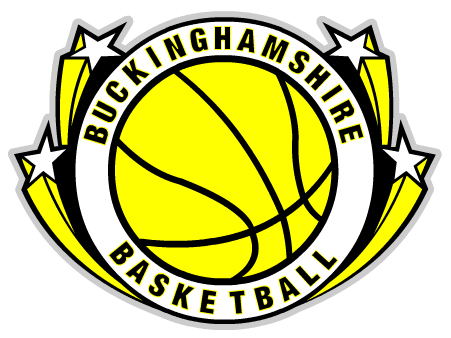 Bucks Basketball AssociationCourse Registration FormLEVEL 2 REFEREE COURSE – SATURDAY 26TH SEPTEMBER 2015 10.00AM-5.00PM                                           PART 2 -  SUNDAY 27TH SEPTEMBER 2016   10.00AM-5.00PMCOST £75.00 PER PERSONAylesbury High School, Walton Road, Aylesbury, HP21 7SXBucks Basketball AssociationCourse Registration FormLEVEL 2 REFEREE COURSE – SATURDAY 26TH SEPTEMBER 2015 10.00AM-5.00PM                                           PART 2 -  SUNDAY 27TH SEPTEMBER 2016   10.00AM-5.00PMCOST £75.00 PER PERSONAylesbury High School, Walton Road, Aylesbury, HP21 7SXBucks Basketball AssociationCourse Registration FormLEVEL 2 REFEREE COURSE – SATURDAY 26TH SEPTEMBER 2015 10.00AM-5.00PM                                           PART 2 -  SUNDAY 27TH SEPTEMBER 2016   10.00AM-5.00PMCOST £75.00 PER PERSONAylesbury High School, Walton Road, Aylesbury, HP21 7SXBucks Basketball AssociationCourse Registration FormLEVEL 2 REFEREE COURSE – SATURDAY 26TH SEPTEMBER 2015 10.00AM-5.00PM                                           PART 2 -  SUNDAY 27TH SEPTEMBER 2016   10.00AM-5.00PMCOST £75.00 PER PERSONAylesbury High School, Walton Road, Aylesbury, HP21 7SXBucks Basketball AssociationCourse Registration FormLEVEL 2 REFEREE COURSE – SATURDAY 26TH SEPTEMBER 2015 10.00AM-5.00PM                                           PART 2 -  SUNDAY 27TH SEPTEMBER 2016   10.00AM-5.00PMCOST £75.00 PER PERSONAylesbury High School, Walton Road, Aylesbury, HP21 7SXFull Name:Address:Date of Birth:Gender:Nationality:Email address:Home Tel:Mobile Tel:Payment enclosed or transferredPayment enclosed or transferred